1.- Ana va a almorza, pero no sabe bien que es lo que quiere comer, ayúdale a preparar un plato con alimentos saludables.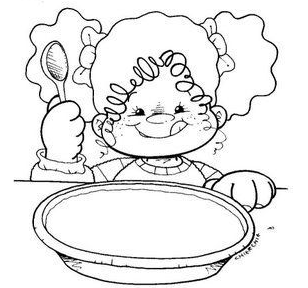 2.- Colorea los alimentos, luego recórtalos y pégalos clasificándolos en alimentos saludables y no saludables.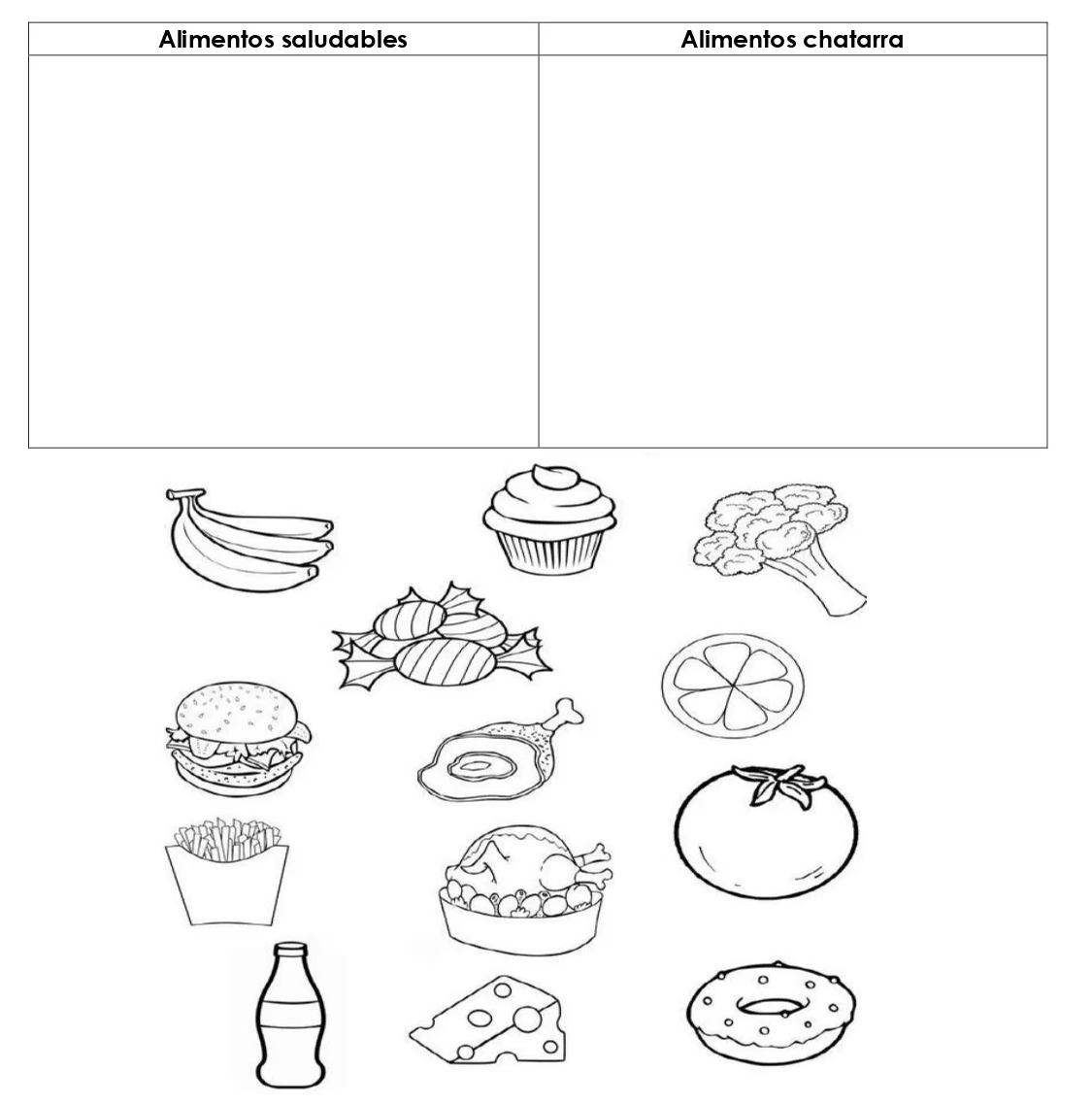 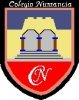 Colegio NumanciaProf.  P.S.GUÍA DE APOYO PEDAGÓGICO - ASIGNATURA: CIENCIASGUÍA DE APOYO PEDAGÓGICO - ASIGNATURA: CIENCIASGUÍA DE APOYO PEDAGÓGICO - ASIGNATURA: CIENCIASColegio NumanciaProf.  P.S.Nombre alumno: Fecha 08/03Curso: 1º BásicoObjetivosReconocer hábitos de alimentación saludable y no saludable.Clasificar los alimentos en saludables y no saludables.ObjetivosReconocer hábitos de alimentación saludable y no saludable.Clasificar los alimentos en saludables y no saludables.ObjetivosReconocer hábitos de alimentación saludable y no saludable.Clasificar los alimentos en saludables y no saludables.ObjetivosReconocer hábitos de alimentación saludable y no saludable.Clasificar los alimentos en saludables y no saludables.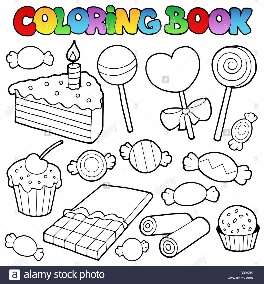 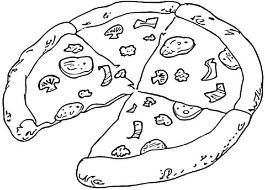 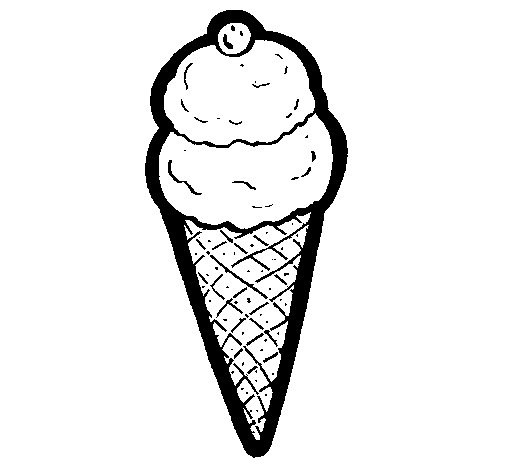 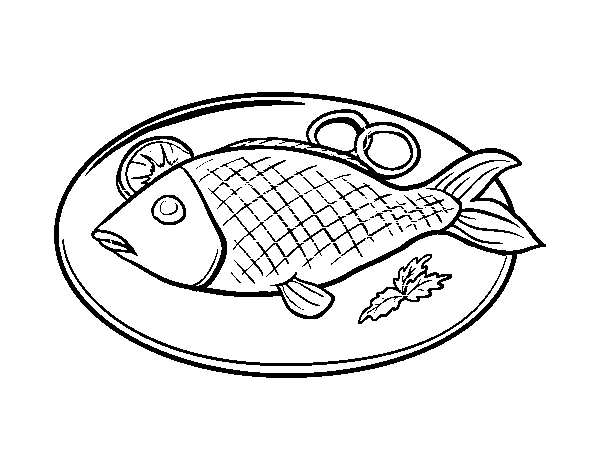 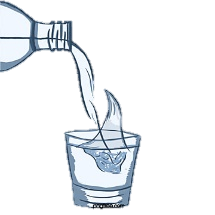 